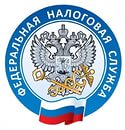 МЕЖРАЙОННАЯ  ИНСПЕКЦИЯФЕДЕРАЛЬНОЙ НАЛОГОВОЙ СЛУЖБЫ№ 10 ПО РЯЗАНСКОЙ ОБЛАСТИУважаемые налогоплательщики!ФНС России напоминает о необходимости погашения задолженности по имущественным налогам физлиц!Должникам грозят неприятныепоследствия в видепринудительного взыскания, ареста имущества, запрета на вылет из страны, пени и штрафов.Узнать о наличии задолженности и оплатить ее в режиме онлайн можно в сервисе «ЛИЧНЫЙ КАБИНЕТ НАЛОГОПЛАТЕЛЬЩИКА ДЛЯ ФИЗИЧЕСКИХ ЛИЦ»и на портале госуслугWWW.gosuslugi